TESTIMONIALS FOR IHMSI moved my 91 year old mother from an assisted living facility in Colorado to one in Arizona this spring.  Moving can be hard for anyone, but especially for an older person.  Brooke Eisenhart and her staff at Integrated Health Mobile Service have made the transition so much easier.  My mother found Brooke to be very considerate and respectful.  I appreciate how thorough Brooke is.  I have dealt with Lisa, the office manager, and she is very efficient and kind.  Lisa answers my questions and returns phone calls in a timely manner and is very helpful.  It is a blessing to find caring people like this group for mother and for me!Sincerely,Marti DozierI am so very pleased to write this testimonial for Integrated Healthcare MOBLE Solutions. My husband Ted had a major stroke three years ago. Needless to say, arranging transportation, medical appointments, blood and urine samples for the first two years has been a nightmare. About a year ago I contacted Lisa at IHMS. Within days every service including physical therapy and dental was coming to our home! What a relief I cannot tell you how much we both appreciate the prompt service with prescriptions, letters to various medical equipment people as well as deferment letters for jury duty. Thank goodness that the entire staff as well as all of the doctors are such caring and loving people. Homebound folks and seniors could not have better care today😇 IHMS is never too busy to help! Sincerely, Ted and Sandy Kyle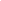 “Brooke was very warm and caring.  Her examination was very thorough.  Best of all, it was all done in the comfort of my own home.  Thank you, Vivian P.I am writing this as a personal thank you to IHMS and their staff, partially Lisa Magdaleno. Since I have been involved with Lisa, IHMS and their staff of
doctors. They have been nothing but professional and extremely response to
anything needed for my mother. The doctors have incredible knowledge of
geriatric patents and there special needs.

I have found that Lisa has been very responsive at all times of the day or
night. On getting back to me on any issues with my mother. The doctors that
have had interaction with my mother have been excellent. I would always
recommend IHMS and Lisa to anyone who wants and needs a highly professional
medical team taking care of their love one when they need it most.

Regards

JWMy husband’s parents have lived in a lovely Assisted Living complex for three ½ years basically with very little assistance. In February Dad began having an odd assortment of non-serious symptoms. As we became more aware and concerned we began to seek medical assistance from their PCP. Unfortunately the system was slow and inefficient. We initiated more assistance from their residence care-giving staff. We also learned of Integrated Healthcare Mobile Solutions (IHMS). With Brooke we rediscovered the new version of the doctor who makes house calls. Only better. Now those doctors can bring their diagnostic tools to the patient, in their home. We didn’t have to struggle to get them to various diagnostic facilities. We were so happy that we got both Dad and Mom signed up. Good thing. Mom had a UTI we weren’t aware of and we were able to get her meds very quickly. One of the first days under Brooke’s care, subtle signs of a stroke were recognized in Dad and hospital intervention was required. Dad was however diagnosed with brain cancer and he passed away with hospice care at home. Our positive experience with IHMS has led us to initiate the same care services for my mother as well. She has been living in Memory Care for 6 months. She is relatively nonverbal and she requires a higher level of assisted care. At this point we are initiating the services of IHMS so that we don’t have to take her out of her residence for doctor’s visits and medical testing. In our first appointment we found Bill to be observant, gentle and patient. He listened to all of our concerns and made many notes in his file for Mom. We learned that through IHMS we have available to us many specialty doctors such as vision, ear, foot and soon dermatology. They even have dental care. Also available is short-term medical assistance such as needed during recovery from surgery or stroke. Additionally are non-medical services such as personal hygiene, meals, housecleaning, salon services, and Elderly law services. IHMS has lifted a burden which we were not capable of carrying. Maybe they can help you and your loved ones as well. Lillian and Mark Loen